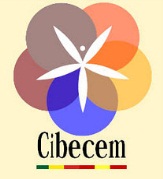 XVII SEMINARIO LUSO-ESPANHOL DE ECONOMÍA EMPRESARIALWIN 2017Workshop de Investigadores NascentesUniversidade do Algarve 9- 10 novembroNormas de apresentação de trabalhos Os projetos de tese de doutoramento devem ser enviados por correio electrónico para Prof. Doutor Ricardo Gouveia Rodrigues (rgrodrigues@ubi.pt) no caso das propostas em português e à Prof.ª Doutora Mari Cruz Sánchez (maricruzse@unex.es) no caso das propostas em espanhol, até ao dia 16 de outubro às 23h00 TMG.O autor deve estar previamente inscrito como participante no Seminário de acordo com as normas do mesmo.Devem seguir as normas de formatação dos demais trabalhos, com um limite máximo de 5 páginas.Haverá que fazer menção ao nome, endereço de correio electrónico, universidade do autor, programa de doutoramento/mestrado, orientador(es) e a índole do trabalho (mestrado/doutoramento).Os participantes receberão um certificado de apresentação oral.Os trabalhos apresentados NÃO serão publicados nas atas do Seminário de forma a preservar a proteção dos trabalhos de investigação em curso.As regras para as apresentações orais serão enviadas posteriormente.A cada trabalho será atribuído um relator doutorado que após a exposição do autor exporá as questões que considere oportunas sobre o mesmo. A sessão será moderada pelos coordenadores Mari Cruz Sánchez Escobedo (UnEx) e Ricardo Gouveia Rodrigues (UBI).Será concedido o prémio WIN 2017 à melhor proposta de investigação apresentada.